藤代高校サッカー部（特色選抜部）部員：3年生17名　2年生14名　1年生23名（各学年2名のマネージャー含む）・一人一リーダー制採用・IFA　U18リーグ3部所属・R5関東大会県大会出場、IH県大会2回戦進出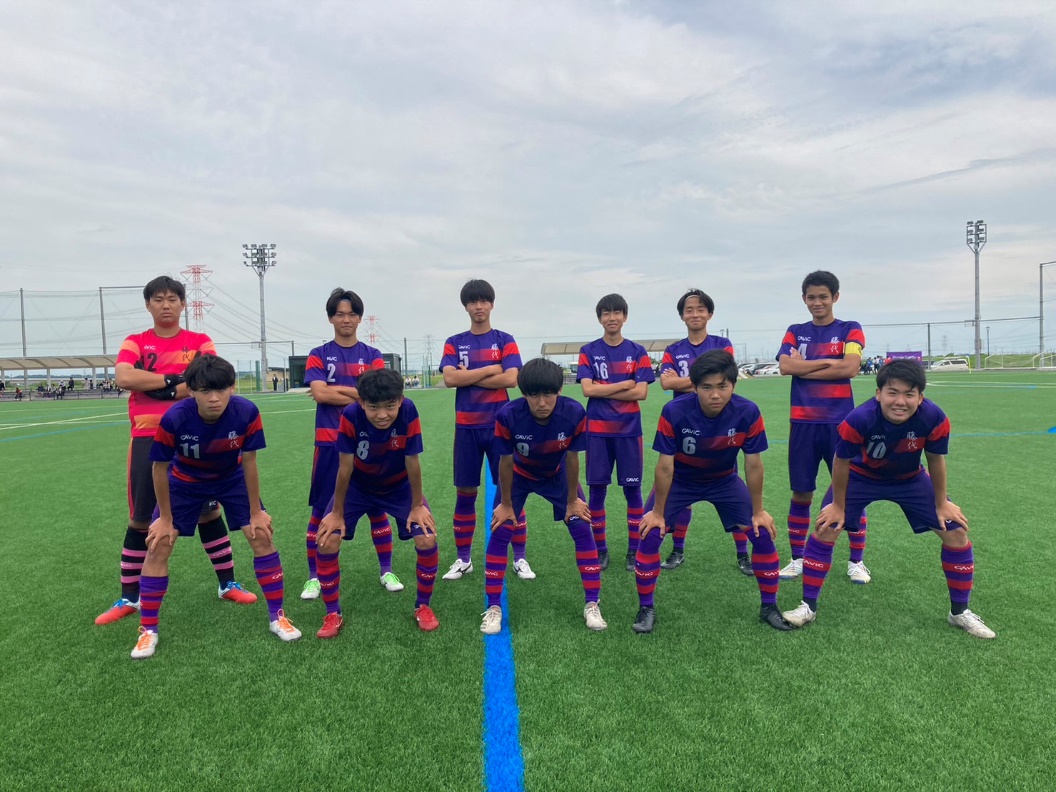 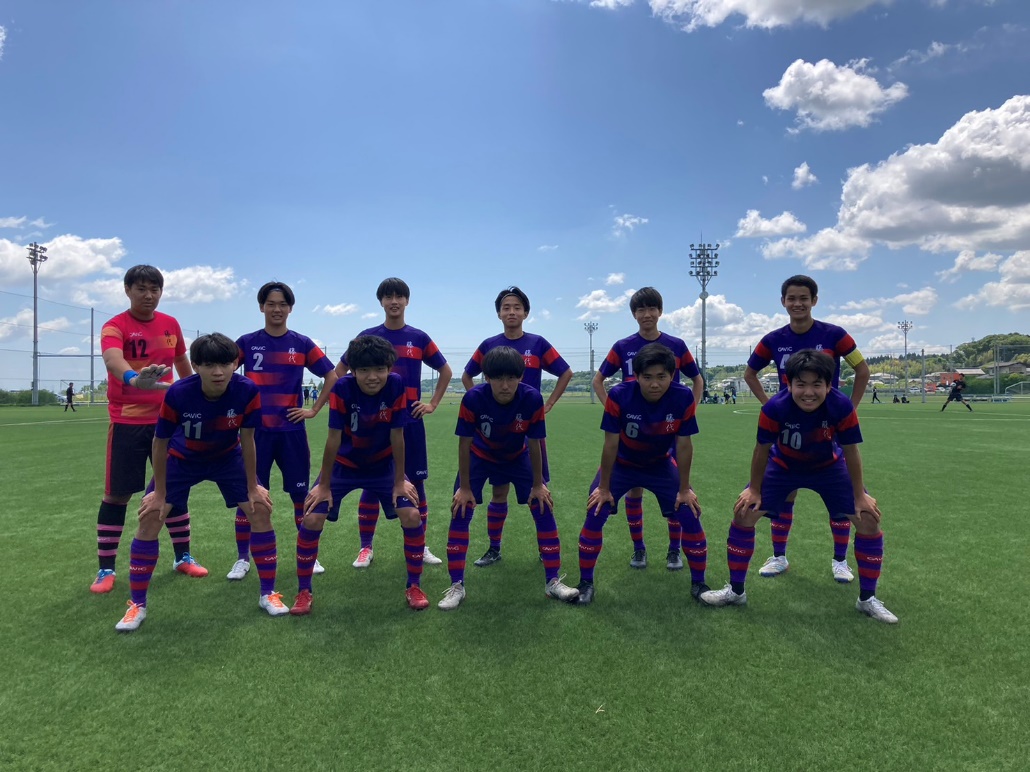 